LES PASSEJAÏRES DE VARILHES                    				  	 FICHE ITINÉRAIREFOIX n° 181"Cette fiche participe à la constitution d'une mémoire des itinéraires proposés par les animateurs du club. Seuls les membres du club y ont accès. Ils s'engagent à ne pas la diffuser en dehors du club."Date de la dernière mise à jour : 25 novembre 2022La carte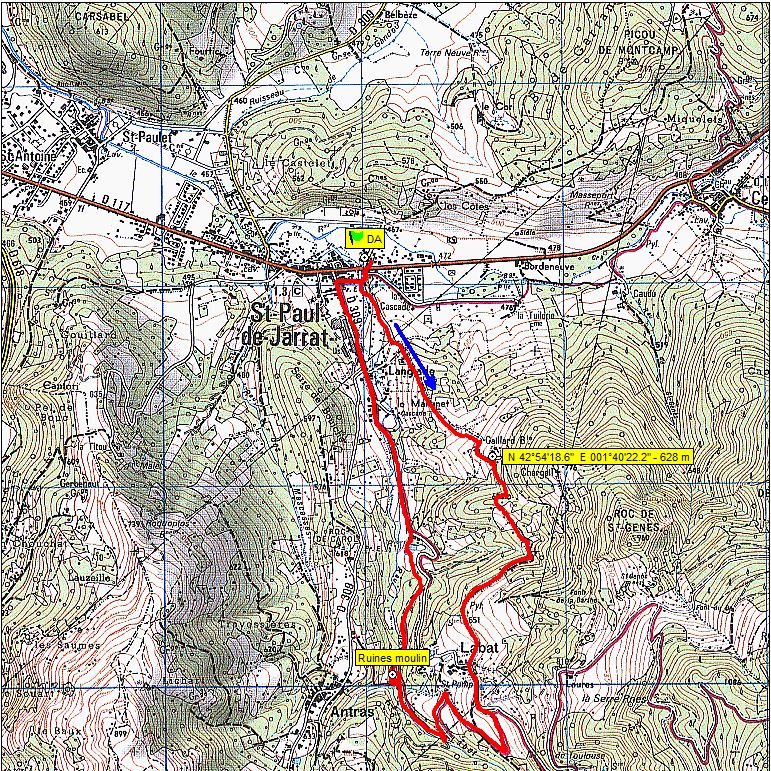 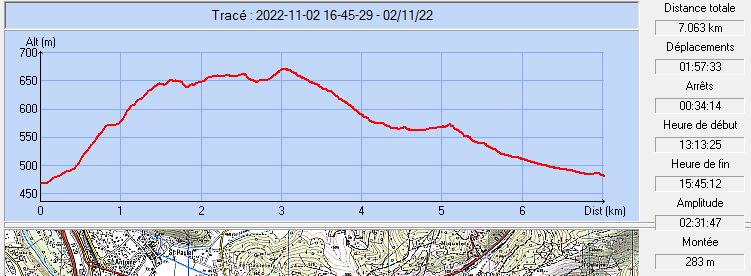 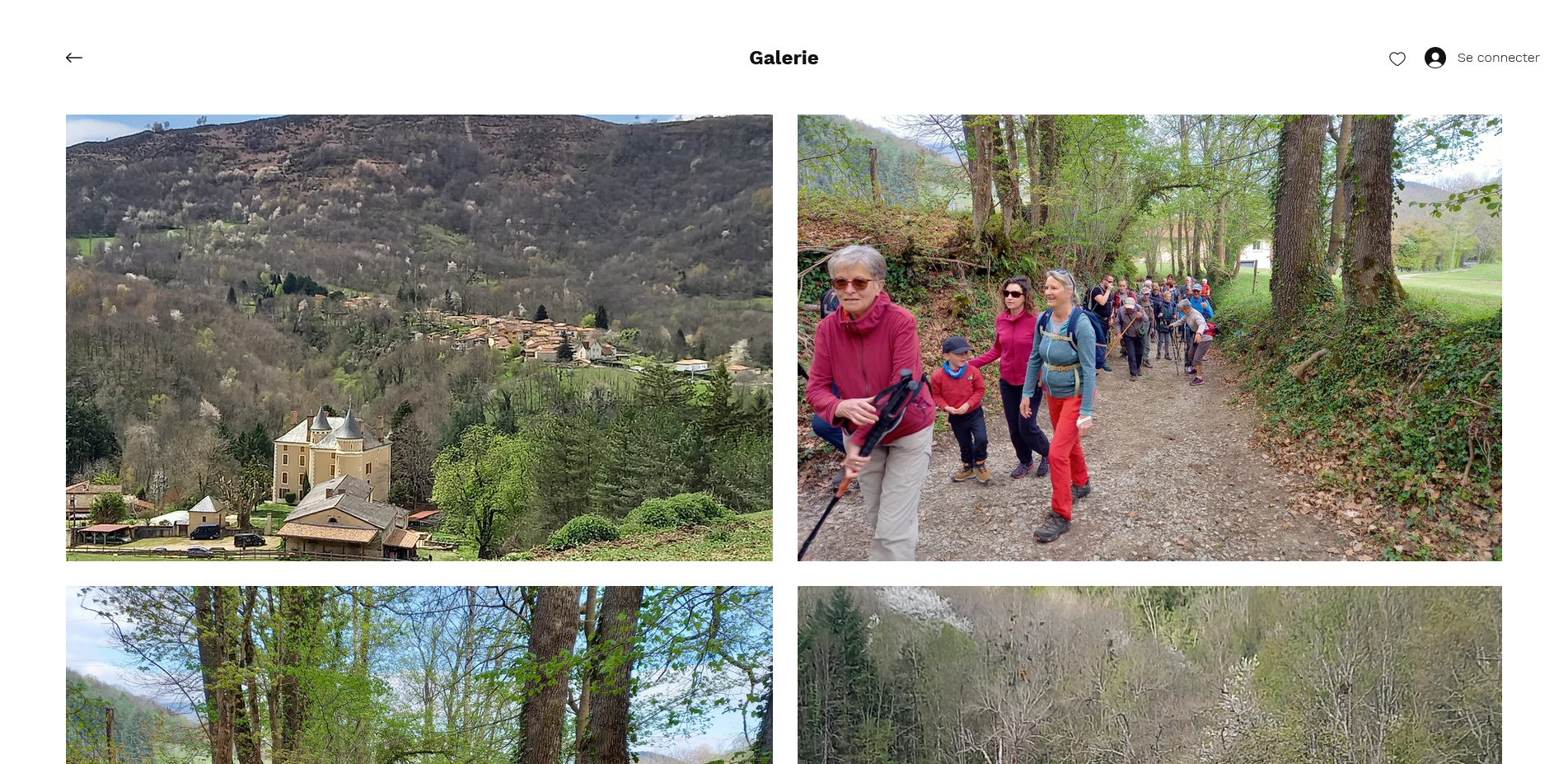 Avril 2022 : Une partie du groupe dans la rude montée initiale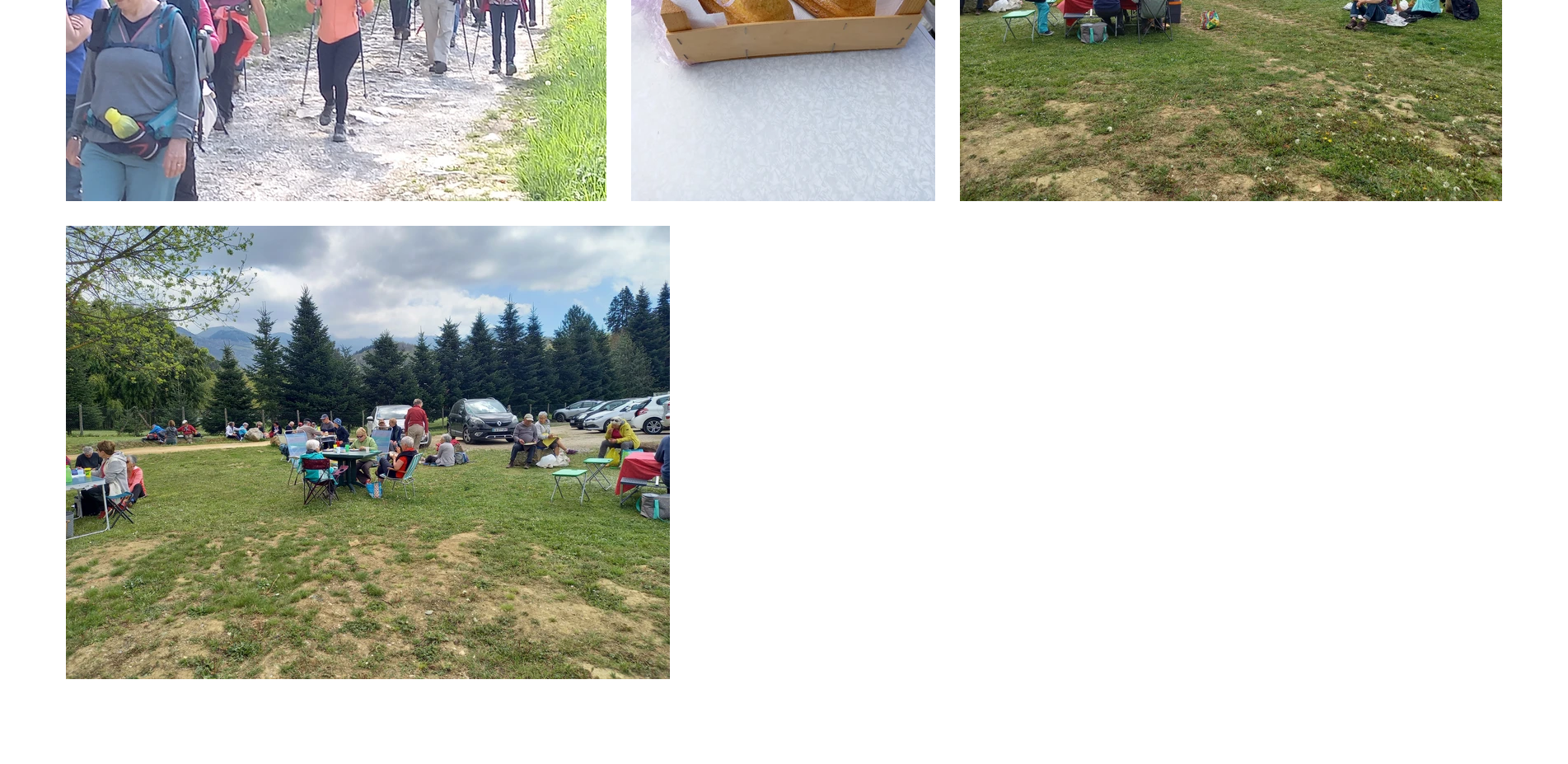 Avril 2022 : L’omelette se prépare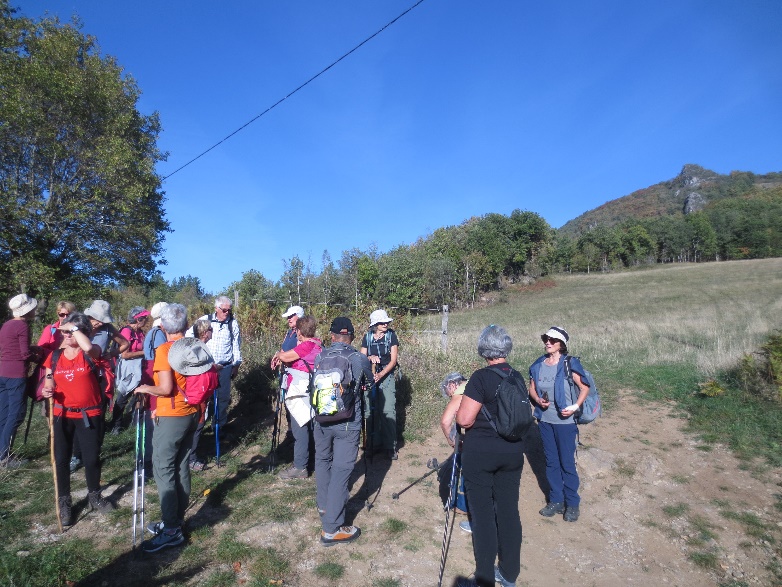 Novembre 2022 : Pause sous le Roc de Saint-GenèsCommune de départ et dénomination de l’itinéraire : Saint-Paul de Jarrat – Parking de la salle polyvalente – Boucle vers le château de Labat depuis St-Paul de Jarrat.Date, animateur(trice), nombre de participants (éventuel) :18.04.2022 – B. Leconte – 37 participants (Reportage photos)02.11.2022 – B. Leconte – 20 participants (Reportage photos)L’itinéraire est décrit sur les supports suivants : Parcours "inventé" par Bernard LeconteClassification, temps de parcours, dénivelé positif, distance, durée :Marcheur – 2h45 – 260 m – 7,5 km – ½ journée           Indice d’effort : 33  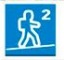 Balisage : Quelques très rares restes de balisage jaune, notamment après le hameau de Labat.Particularité(s) : La "première" de ce parcours a été programmée à l’occasion de l’édition 2022 de la traditionnelle sortie "Omelette de Pâques".Site ou point remarquable :Les vues sur le château de Labat et le village d’AntrasLes ruines du moulin du ruisseau de Labat.La curieuse maison aux poteries, à droite à l’entrée de St-Paul sur le chemin du retour (Hameau du Martinet).Trace GPS : Oui Distance entre la gare de Varilhes et le lieu de départ : 17 km – Covoiturage = 2 €.Observation(s) : Une rude montée attend les randonneurs dès le départ (170 mètres de dénivelé positif sur 1,3 kilomètre)Attention, au kilomètre 1,3 environ, après un premier lacet, abandonner le large chemin conduisant à la cabane en ruine de Gaillard et prendre, à droite, un sentier plus étroit. Nous sommes au point de coordonnées 31 T 0391657/4751137.Ce sentier, offrant peu de dénivelé, sinue, à flanc de montagne, en sous-bois, et conduit jusqu’au hameau de Labat.